St Mark’s Church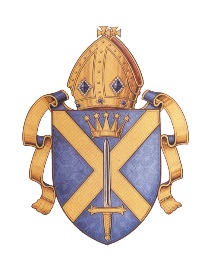 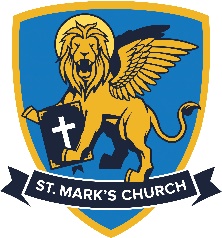  BedfordThe Reverend Canon Charles Royden  vicar@thisischurch.comSt Mark’s Church Office  01234 342613    www.stmarkschurch.comSt Mark’s Church - ,Diocese of St Albans - Part of the Worldwide Anglican Church Baptism Registration / Application Form  Please ensure that you have read about Baptism prior to completion of this form.  If there is anything you do not fully understand then please do not hesitate to speak with one of the ministers.  We are quite happy to arrange to speak with you as many times as you wish prior to the service to talk through any questions which you may have.  We hope that you are able to come to church as often as possible before and after the service, it is especially useful for you to attend at the Family Services which are held on the first Sunday of every month.Details of person to be baptised  (Block Capitals Please!)Names of Godparents  (please choose as many as you wish)Please send me more details about (please tick)St Mark’s Church                                       Date of Baptism    Please do not make any arrangements until a minister has confirmed the baptismNameDate of BirthAddressTelMobile AddressEmail Name of Parent Occupation Name of Parent OccupationChat and Play  and StoryboxSunday SchoolSt Mark’s Church Preschool(open 47 weeks 7.30am – 6.00pmMessy Church – Wednesday afternoon activitiesI would like further information about the churchOther  (Please specify)